             ?АРАР	                       ПОСТАНОВЛЕНИЕ       28 март 2014 й.                              	№ 17                      28 марта 2014 г.	О плане мероприятий по обеспечению пожарной безопасности в весенне-летний период 2014 годана территории сельского поселения Максим –Горьковский сельсовет муниципального районаБелебеевский район Республики Башкортостан	С целью обеспечения пожарной безопасности в населенных пунктах, предприятиях, организациях и учреждениях всех форм собственности расположенных на территории сельского поселения Максим – Горьковский сельсовет муниципального района Белебеевский район Республики БашкортостанПОСТАНОВЛЯЮ:	1. Утвердить  план мероприятий по обеспечению пожарной безопасности на территории сельского поселения Максим – Горьковский сельсовет муниципального района Белебеевский район Республики Башкортостан в весенне-летний период 2014 года, (прилагается).	2. Провести на территории Сельского поселения в период с 01 апреля по 01 мая 2013 года месячник пожарной безопасности;	3. Контроль за выполнением данного постановления оставляю за собой.Глава Сельского поселения                                                   Н.К. КрасильниковаУтвержденпостановлением главы сельскогопоселения Максим – Горьковский сельсовет муниципального районаБелебеевский район РБОт 28.03.2014 года № 17ПЛАНмероприятий по обеспечению пожарной безопасности на территории сельского поселения Максим – Горьковский сельсовет муниципального района Белебеевский район Республики Башкортостан на весенне-летний период 2014 годаУправляющий делами Администрации                                      М.Е. Саркисова      Баш7ортостан Республика3ыБ2л2б2й районы муниципаль районыны8Максим – Горький ауыл советыауыл бил2м23е хакими2те.Горький ис. ПУЙ ауылы, Бакса урамы,  3Тел.2-07-40 , факс: 2-08-98  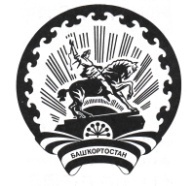 Республика БашкортостанАдминистрация сельского поселения Максим – Горьковский сельсовет муниципального района Белебеевский район452014, с. ЦУП им. М.Горького, ул. Садовая, 3Тел. 2-07-40, факс: 2-08-98№№ п-пНаименование мероприятийСрок исполненияОтветственные за исполнение1Проведение инструктивных совещанийс представителями объектов ответственными за противопожарное состояние по обеспечению пожарной безопасности на весеннее - летний периоддо 11.04.2013Комиссия по обеспечению пожарной безопасности, руководители объектов2Провести в населенных подворные обходы с последующим обсуждением на сходах граждан вопросов предупреждения пожаров в быту, наведения чистоты и порядка во дворах и около домовых территорий после таяния снежного покрова.2-3 квартал 2014 годаКомиссия по обеспечению пожарной безопасности3Активизировать в жилом секторе Сельского поселения надзорно - профилактическую операцию «Жилище-2014»по отдельному плану в течение годаКомиссия по обеспечению пожарной безопасности4. Провести  проверки противопожарного состояния предприятий, организаций и учреждений на территории Сельского поселения2-3квартал 2014 годаКомиссия по обеспечению пожарной безопасности5.Оборудовать подъезды к прудам с. ЦУП им. М.Горького, д. Р. Швейцарияапрель-августГлава Сельского поселения7.Обеспечить условия для беспрепятственного подъезда и установки  пожарно-спасательной техники, работоспособности наружного и внутреннего противопожарного водоснабжения возле жилых домов и хозпостроекпостоянноГлава Сельского поселения8.Проводить проверку состояния пожарных автомашин с составлением акта проверки1 раз в кварталКомиссия по обеспечению пожарной безопасности9.Провести в образовательных школах месячник пожарной безопасностиАпрель 2014 годаДиректора школ10Обеспечить выполнение первичных мер пожарной безопасности в границах каждого населённого пункта поселений, установить в населенных пунктах баннеры (плакаты) по профилактике пожаров.постоянноГлава Сельского поселения11Провести рейды по проверке противопожарного состояния мест проживания взятых на учет малоимущих, одиноких престарелых пенсионеров и инвалидов, многодетных семей, а также лиц, склонных к злоупотреблению алкогольной продукции и наркоманов с принятием соответствующего решения.В ходе операции «Жилище-2014»Глава Сельского поселения